Lekcja							23.06.2020 r.Temat: Sprawdź, co jesz. Przeczytaj temat (str. 68-70) i wykonaj w zeszycie ćw.1-7. Załączam zdjęcia tematu 
z podręcznika.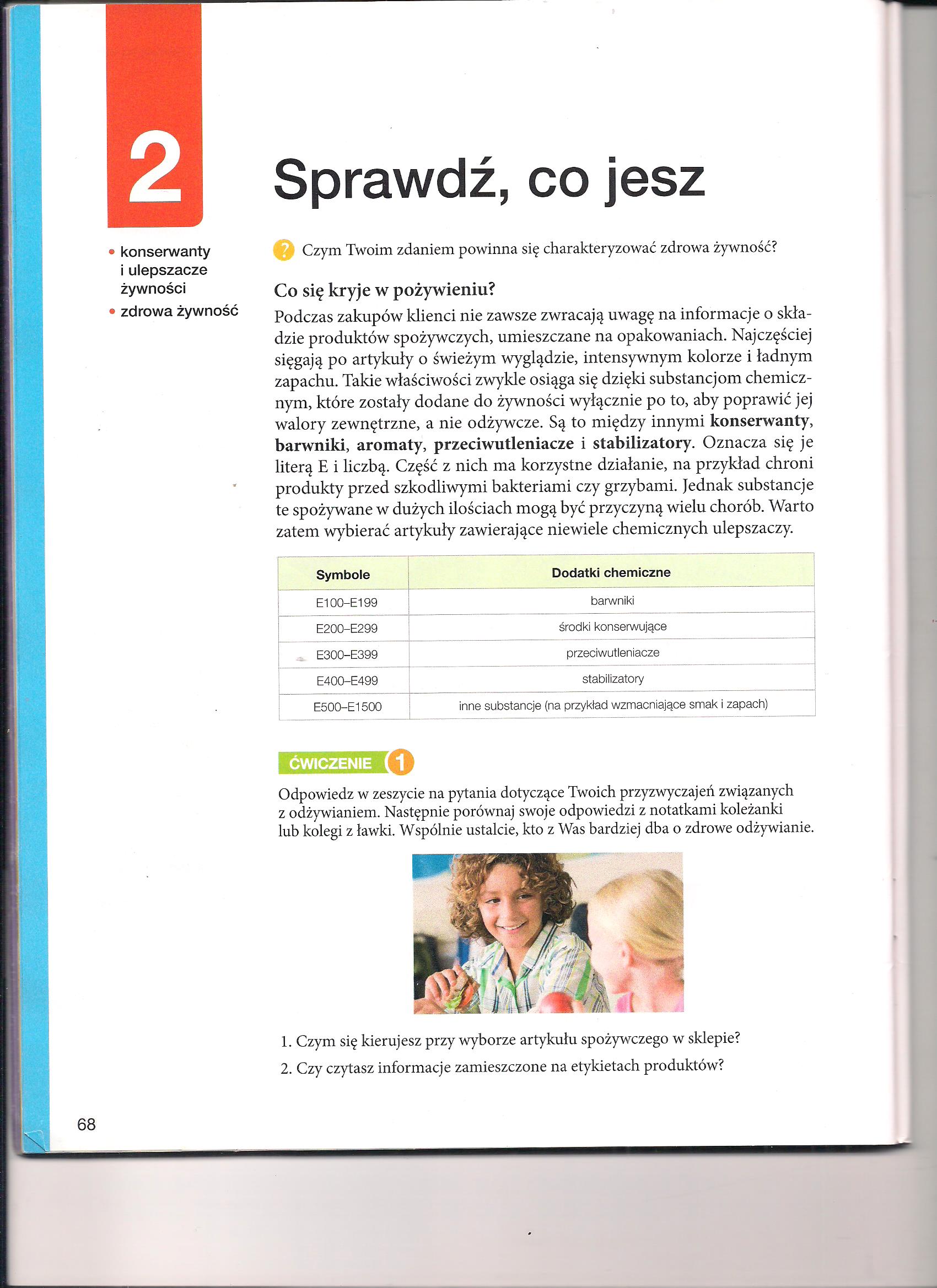 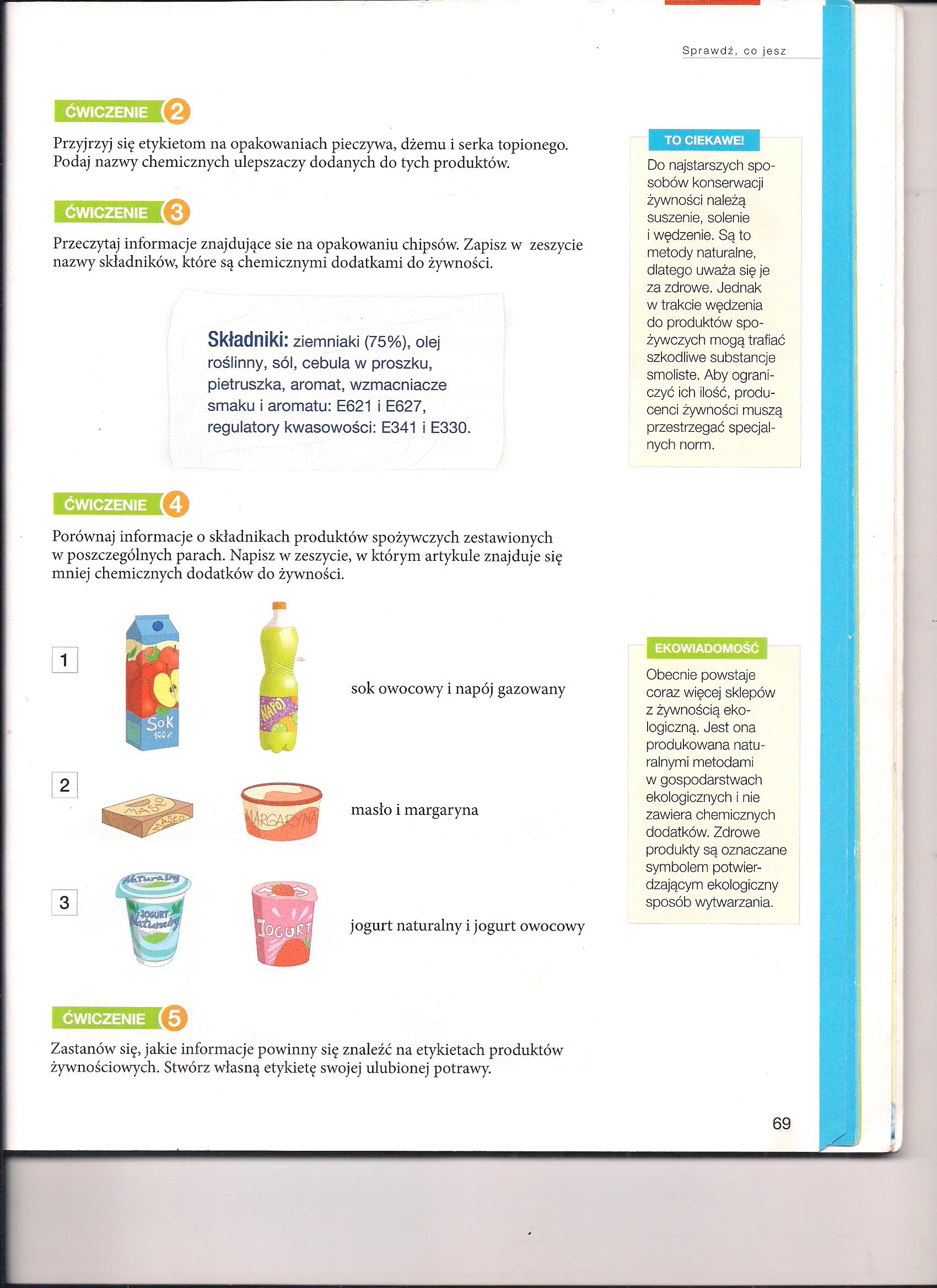 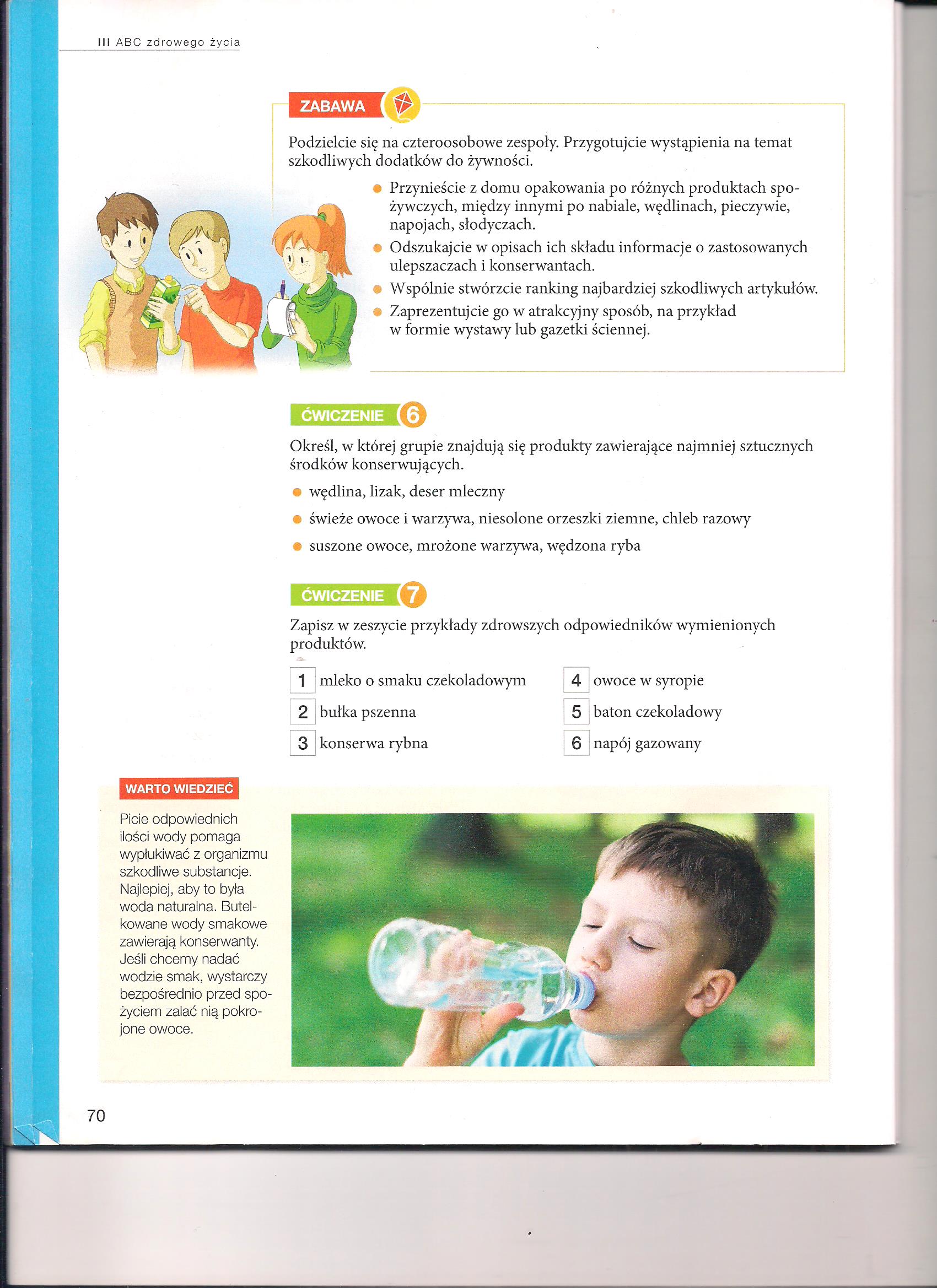 